Blackpool & Fylde Horse Club20 ….. Membership application formPlease complete in BLOCK CAPITALS and return with the relevant fee and a A5 stamped self-addressed envelope to:                               Nicola Fogg ,367 Blackpool Old road, Blackpool, Lancs, FY3 7LX. OR alternatively email membership forms to bfhc1948@gmail.com Please note, NO SAE and the club will not be able to post your membership. You will be have to pick up at the tent on show day.Junior members must not have attained their 17th Birthday before the 1st January of the current year.Junior members wishing to compete in Senior classes must be aged between 13 years and 17years and become an Associate member.I, undersigned, agree to abide by the club rules				    	         [please tick]		        Please fully complete the section overleafSigned:  ………………………………………………………     Date …..…./...……./20………	    I have read and I understand		                     about your horse/pony 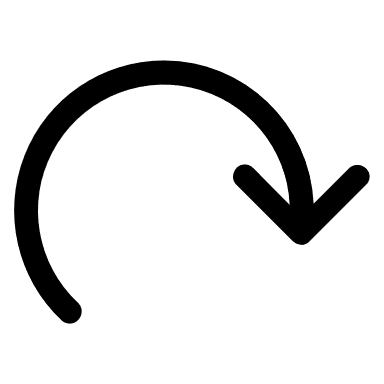 To be signed by parent/ guardian for Junior / Associate members.                                    the club rules.PLEASE FULLY COMPLETEPOLITE REMINDER- your horse/pony MUST always have a passport to travel even the shortest of distances within the UK.  If you transport your own horse/pony, you still need to carry your horse/ pony passport. IT IS THE LAW...PAYMENT DETAILSPlease tickBy Cheque -    payable to “Blackpool and Fylde Horse Club”By PayPal -    payable to “bfhc1948@gmail.com “send as friend.By Bank Transfer to – Barclays Bank, sort code 20-10-03, account no 30337803.	FOR PAYPAL AND BANK TRANSFERS PLEASE USE MEMBERS NAME AS REFERENCE.Membership FeesMembership FeesMembership FeesPre first showShow day and onwardsJunior£15.00£20.00Senior£20.00£25.00Associate£17.00£22.00NAMEJUNIOR                       SENIOR                              ASSOCIATE       [please circle]ADDRESSPOSTCODETELEMAIL                            Date of Birth and age if under 18                                       ……….../…………/…….….               Aged…………..                                                                                             1 MEMBER PER SHEETPONY/ HORSENAME   1.                                                                                                                   2.PONY/ HORSEHEIGHT AND AGE                HH    OR                        CM’S .      AGE                       HH   OR                             CM’S .  AGEPONY/ HORSEBREEDPONY / HORSE COLOURIF COLOURED, SHOWING AS :      HOGGED                   TRADITIONAL                                 PLEASE  PLAITED                       NATIVE                                              TICK IF COLOURED, SHOWING AS :      HOGGED                   TRADITIONAL                                 PLEASE  PLAITED                       NATIVE                                              TICK CURRENTLY UPTO DATE WITH ALL VACCINATIONSYES / NO                                                            [please circle as appropriate]                                                                     YES / NOARE THEY REGISTERED WITH ANY SOCIETIES?